Help for the Unmotivated Homeschooler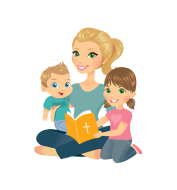 with Melanie Wilson, Ph.D.Get AMP’dAutonomy (Gal. 5:1)Free from unrealistic expectationsFree from One-Size-Fits-All modelsFree from sinMastery (Deut. 30:11)Create manageable routinesChoose basic curriculumFocus on one goal at a timePurpose (Isa. 48:17)Rediscover your purposeReconnect with your giftsRely on GodThree Simple Steps for TodayAsk for forgiveness and helpMake an achievable goalPrepare to see a changeMore Motivation: Get your free copy of So You’re Not Wonder Woman on Kindle todaySign up for the Motivating Monthly on www.motivatedhomeschooler.com **Like www.facebook.com/motivatedhomeschoolerFollow motivatedHSer on Twitter**Find links to books and other resources mentioned in this talk on the EXPO tab 